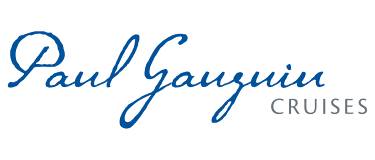 M/S PAUL GAUGUIN AWARDED BEST SERVICE, BEST CABINS, BEST ENTERTAINMENT, AND BEST EMBARKATION FOR THE SMALL SHIP CATEGORY IN THE CRUISE CRITIC 2019 CRUISERS’ CHOICE AWARDS 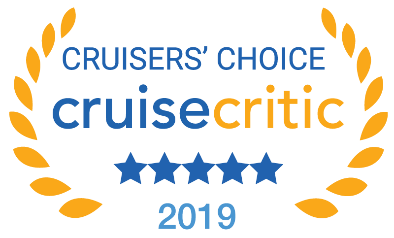 BELLEVUE, Wash. – March 7, 2019 – Paul Gauguin Cruises (www.pgcruises.com), operator of the highest-rated and longest continually sailing luxury cruise ship in the South Pacific, the m/s Paul Gauguin, is pleased to announce that The Gauguin has been awarded Best Service, Best Cabins, Best Entertainment, and Best Embarkation, for the small ship category in the Cruise Critic 2019 Cruisers’ Choice Awards, which recognize the world’s most popular cruise ships. In addition to being rated #1 for Best Service, Best Cabins, Best Entertainment, and Best Embarkation, The Gauguin also ranked high in the following small ship categories:#2 for Best Overall #2 for Best Public Rooms#2 for Best Shore Excursions#3 for Best Dining#3 for Best Fitness & Recreation#3 for Best ValueThe awards name the world’s most popular cruise ships, based entirely on reviews posted to the Cruise Critic website over the past year. The site boasts the largest online cruise community, with more than 350,000 cruise reviews covering approximately 700 cruise ships across the globe. The full list of winners can be found on Cruise Critic’s website by visiting 2019 Cruise Critic Cruisers’ Choice Awards.Colleen McDaniel, Senior Executive Editor of Cruise Critic explains: “Since the initial launch of our awards, nine years ago, we’ve seen incredible growth in the industry. As traveler needs and expectations continue to evolve, so do cruise options – as evident by this year’s list of winners, highlighting incredible options for travelers of all kinds. And what's really exciting is the continued focus on destinations – with itineraries that span the globe and ships specially designed for the regions they sail.”Paul Gauguin Cruises’ commitment to providing guests with the most luxurious and enriching cruise vacations to Tahiti, French Polynesia, and the South Pacific has consistently placed The Gauguin on Cruise Critic’s list of top small ships year after year. “We are honored that The Gauguin won best service, best cabins, best entertainment, and best embarkation in the small ship category, and we thank our guests for their reviews and this recognition,” said Diane Moore, President of Paul Gauguin Cruises. “It’s a testament to our dedicated staff that delivers exceptional experiences every voyage.”For rates or more information on Paul Gauguin Cruises, please contact a Travel Professional, call 800-848-6172, or visit www.pgcruises.com.###About Paul Gauguin CruisesOwned by Pacific Beachcomber S.C., French Polynesia’s leading luxury hotel and cruise operator, Paul Gauguin Cruises operates the 5+-star cruise ship, the 332-guest m/s Paul Gauguin, providing a deluxe cruise experience tailored to the unparalleled wonders of Tahiti, French Polynesia, and the South Pacific. Paul Gauguin Cruises has been recognized by notable publications in travel and lifestyle and was voted “#2 Midsize-Ship Ocean Cruise Line” by readers in the Travel + Leisure World’s Best Awards 2018†. The line was also recognized as one of the “Top Small Cruise Lines” in the Condé Nast Traveler 2018 Readers’ Choice Awards and is honored on the publication’s 2018 “Gold List.” Paul Gauguin Cruises was also selected as “Best Small-Ship Cruise Line” in Global Traveler’s Leisure Lifestyle Awards in 2016, 2017, and 2018, and received top honors as the “#1 Cruise Line for Honeymooners” in BRIDES Magazine’s 2017 Honeymoon Awards and was listed in the publication’s “Top All-Inclusives” in the 2018 Honeymoon Awards.Media Contact:Vanessa Bloy Paul Gauguin Cruises Director of Public Relations (425) 440-6255vbloy@pgcruises.com†From Travel + Leisure Magazine, August 2018 © Time Inc. Affluent Media Group. Used under license. Travel + Leisure and Time Inc. Affluent Media Group are not affiliated with, and do not endorse products or services of, Paul Gauguin Cruises.About Cruise CriticCruise Critic® is an online cruise guide, offering a comprehensive resource for cruise travelers, from first-time cruisers to avid cruise enthusiasts. The site features more than 350,000 cruise reviews and hosts the world's largest online cruise community where travelers share experiences and opinions with fellow cruisers. Cruise Critic was the first consumer cruise site on the Internet, launched in October 1995 by The Independent Traveler, Inc., a subsidiary of TripAdvisor, Inc.About TripAdvisorTripAdvisor, the world's largest travel site*, enables travelers to unleash the full potential of every trip. With over 730 million reviews and opinions covering the world's largest selection of travel listings worldwide – covering approximately 8.1 million accommodations, airlines, experiences, and restaurants – TripAdvisor provides travelers with the wisdom of the crowds to help them decide where to stay, how to fly, what to do, and where to eat. TripAdvisor also compares prices from more than 200 hotel booking sites so travelers can find the lowest price on the hotel that's right for them. TripAdvisor-branded sites are available in 49 markets and are home to the world's largest travel community of 490 million average monthly unique visitors**, all looking to get the most out of every trip. TripAdvisor: Know better. Book better. Go better.The subsidiaries and affiliates of TripAdvisor, Inc. (NASDAQ:TRIP) own and operate a portfolio of websites and businesses, including the following travel media brands:www.airfarewatchdog.com, www.bokun.io, www.bookingbuddy.com, www.cruisecritic.com, www.familyvacationcritic.com, www.flipkey.com, www.thefork.com (including www.lafourchette.com, www.eltenedor.com, www.thefork.nl and www.thefork.com.au), www.holidaylettings.co.uk, www.holidaywatchdog.com, www.housetrip.com, www.jetsetter.com, www.niumba.com, www.onetime.com, www.oyster.com, www.seatguru.com, www.smartertravel.com, www.tingo.com, www.vacationhomerentals.com and www.viator.com.*Source: Jumpshot for TripAdvisor Sites, worldwide, December 2018**Source: TripAdvisor internal log files, average monthly unique visitors during seasonal peak in Q3 2018